Eforie NordHotel Apollo Ovicris 3*Tarife sezon 2022 – minim 5 nopțiTarifele sunt in LEI.TARIFE VALABILE PENTRU CAMERA DUBLA STANDARD (preturile sunt pentru 2 adulti si nu cuprind tarifele pentru copii sau pat suplimentar), sunt nete, includ TVA si sunt valabile pentru minim 5 nopti de cazare.In perioada 27.05 - 30.06.2022 si 05 - 18.09.2022, se pot vinde si sejururi de minim 3 nopti dar, doar la tarife standard.NU SE ACCEPTA VANZAREA CAMERELOR FARA MIC DEJUN INCLUS, IN PERIOADADE VARF A SEZONULUI 13.07.2022 ----23.08.2022(inclusiv) - in cazul sejururilor vandute care cuprind doua perioade de tarifare – una doar cazare si cealalta cazare cu mic dejun, se va tarifa intreaga perioada a sejurului cu tarif cazare cu mic dejun.NU SE VAND CAMERE IN REGIM SINGLE.TARIFE MASA:mic dejun 32 lei /persoana/ zi pranz 40 lei / persoana / zi cina 35 de lei / persoana / ziMICUL DEJUN SE SERVESTE IN REGIM BUFET SUEDEZ(minim 40persoane).PRANZUL SI CINA SE SERVESC IN REGIM DE AUTOSERVIRE SAU A LA CARTE,valoarea meselor de pranz si/sau cina, se incarca pe un card valoaric si se poate consuma la oricare dintre restaurantele Ovicris.NU SE ACCEPTA TRANSFORMAREA VALORII MICULUI DEJUN IN BONURI VALORICEFacilitati copii in camera dublaIn camera dubla se pot caza maxim 2 adulti si 2 copii.Copiii cu varsta cuprinsa intre 0 si 1,99 ani sunt considerati infanti si au cazare gratuit, in limita disponibilitatii din ziua de check-in(cazarii) se oferta gratuit patut;Gratuit cazare pentru maxim un copil cu varsta cuprinsa intre 2 si 11,99 ani, cazat in camera cu doi adulti, fara pat suplimentar. La solicitarea unui pat suplimentar, se achita 50 % din contravaloarea unui loc de cazare;Pentru un copil cu varsta cuprinsa intre 12 si 15,99 ani, , se achita obligaoriu pat suplimentar, reprezentand 50% din contravaloarea unui loc;Copiii cu varsta de 16ani impliniti,   sunt considerati adulti si achita obigatoriu contravaloarea unui loc de cazare , asigurandu-se pat suplimentar;Al doilea copil cazat in camera, achita obligatoriu pat suplimentar, reprezentand 50% dintr-un loc;In camera dubla se accepta un singur pat suplimentar sau un patut pentru copil.Este obligatorie prezentarea actelor de identitate pentru adulti si certificatelor de nastere pentru copii la data check-in-ului.  In cazul neprezentarii certificatelor de nastere pentru copii, se va achita 100% din contravaloarea unui loc de cazare.Tarife pentru mic dejun - copiiUn copil cu varsta cuprinsa intre 0 si 6,99 ani,	beneficiaza gratuit de mic dejun doar daca si adultii din camera au pachetul de cazare cu mic dejun.Copiii cu varsta cuprinsa intre 7 si 11,99ani, achita 16lei micul dejun/zi/copil, acest tarif este valabil doar daca si adultii din camera au pachetul de cazare cu mic dejun.Copiii care au 12 ani impliniti achita mic dejun intreg – 32lei/zi.In cazul in care se cazeaza intr-o camera 2 adulti cu 2 copii, doar copilul cu varsta pana in 7 ani, beneficiaza de gratuitate sau pret redus , al doilea copil achita obligatoriu pat suplimentar si mic dejun(dupa caz).CHECK OUT : ORA 12:00 CHECK IN : ORA 18:00FACILITĂŢI ACORDATE:Restaurant a la carte cu specific national si international, barServicii cazare cu: LCD, frigider, telefon, aer conditionat, internet, geamuri tamplarie PVC, apa calda non-stop, mocheta.Piscina adulti si copiiBar la piscinaLoc de joaca pentru copiiSERVICII GRATUITEPăstrare valori, presa, camera bagajAcces piscină cu sezlonguri gratuite in limita disponibilitatiiLoc	de joaca pentru copiiInternet wirelessJocuri de divertisment pentru adulti (sah, table, tenis de masa)INSCRIERI TIMPURIIPachetele vandute cu oferta speciala “Inscrieri Timpurii” nu se pot anula sau modifica decat cu pierderea integral a sumelor achitate in avans.Se acorda reducere de 15% pentru pachtele de cazare vandute pana la data de 31.12.2021.In cazul netransmiterii valorificarilor nomniale si neachitarea contravalorii lor pana la data mai sus mentionata nu se va mai aplica reducerea.Se acorda reducere de 10% pentru pachtele de cazare vandute pana la data de 31.03.2022.In cazul netransmiterii valorificarilor nomniale si neachitarea contravalorii lor pana la data mai sus mentionata nu se va mai aplica reducerea.Reducerea pentru ,,inscrieri timpurii’’ se acorda pentru serviciile de cazare inclusiv si pentru paturile suplimentare dar nu se acorda pentru serviciile de masa.NU SE ACCEPTA ANIMALE DE COMPANIE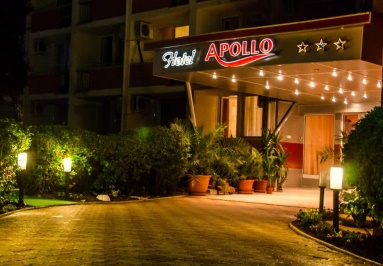 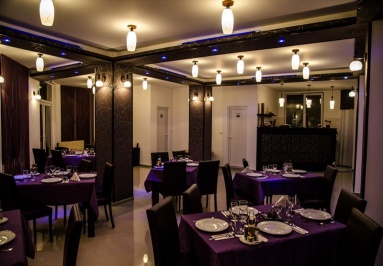 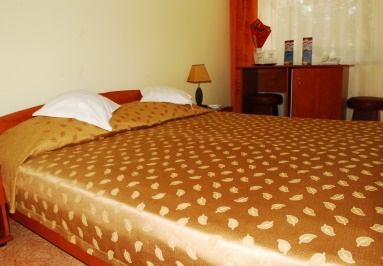 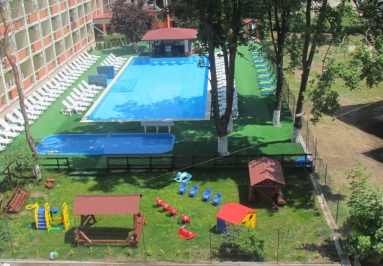 PerioadaCamera dublaCamera dublaCamera dublaCamera dublaPerioadacazareMDDPPC27.05 - 13.069616624333114.06 - 30.0612719727436201.07 - 12.0716523531240013.07- 21.07x27935644422.07- 23.08x30638347124.08 - 29.0819326334042830.08 - 04.0914921929638405.09 - 18.09113184261349